УТВЕРЖДАЮ:и.о.начальника Управления образованияадминистрации Никольского районаПензенской области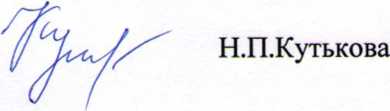 План – графиквыезда сотрудников Управления образования администрации Никольского района в общеобразовательные организации для обеспечения порядка проведения ВПР -2021 № п/пнаименование ООВ соответствии с графиком утвержденным ООФИО сотрудника1МБОУ СОШ № 1им.Б.А.Прозорова г.Никольска15.03.2021-Кутькова Н.П., и.о.начальника2МБОУ СОШ № 2 г.Никольска21.05.2021Учаева М.В., зав. ММК 3МБОУ СОШ № 3 г.Никольска15.03.2021- 21.05.2021Алехина И.А., юрист4МБОУ СОШ № 4 г.Никольска15.03.2021- 21.05.2021Сидорова А.Ю., методист5МБОУ СОШ ст.Ночка15.03.2021- 21.05.2021Учаева М.В., зав. ММК 6филиал МБОУ СОШ № 1 им.Б.А.Прозорова г.Никольска  в с.Маис Никольского района15.03.2021- 21.05.2021Казеннова В.А., методист7МБОУ СОШ им.П.А.Столыпина Никольского района15.03.2021- 21.05.2021Булатова М.И., методист8МБОУ СОШ ст.Ночка Никольского района15.03.2021- 21.05.2021Сидорова А.Ю., методист9.МБОУ СОШ р.п.Сура Никольского района15.03.2021- 21.05.2021Казеннова В.А., методист